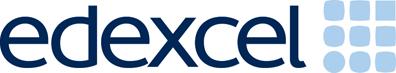 AS and A level Mathematics: Content changes summary between legacy (2008) and new (2017) specificationsPure Mathematics – AS contentWhat’s new?Understand and use the structure of mathematical proof, proceeding from given assumptions through a series of logical steps to a conclusion; use methods of proof, including: Proof by deduction, Proof by exhaustion, Disproof by counter example Interpreting inequalities graphicallyExpress solutions through correct use of ‘and’ and ‘or’, or through set notation. (Set notation is required and is one of the Overarching themes OT1.3))Represent linear and quadratic inequalities such as y > x + 1 and y > ax² + bx + c graphicallyUnderstand and use graph of functions; sketch curves defined by simple equations including polynomials such as quartic functions and sketch the curve y = a / x² (including their vertical and horizontal asymptotes)Understand and use proportional relationships and their graphsBe able to use straight line models in a variety of contextsBinomial link to binomial probabilitiesKnow and use the function ex and its graphKnow and use lnx as the inverse function of  exKnow that the gradient of ekx is equal to kekx and hence understand why the exponential model is suitable in many applicationsUse logarithmic graphs to estimate parameters in relationships of the form y = axn and y = kbx, given data for x and yUse exponential growth and decay in modelling (examples may include the use of e in continuous compound interest, radioactive decay, drug concentration decay, exponential growth as a model for population growth); consideration of limitations and refinements of exponential modelsSketching the gradient function for a given curveDifferentiation from first principles for small positive integer powers of xCalculate the magnitude and direction of a vector and convert between component form and magnitude/direction formAdd vectors/Understand and use vectors/Use vectors to solve problem/ Use vectors in two dimensionsWhat’s gone?Remainder Theorem (currently in C2) not included in new specificationRadian measure including use for arc length and area of sector and for solution of trigonometric equations (C2) (Now in A level only)Sequences and series including iteration (C1) arithmetic series (C1) and geometric series (C2). Also use of sigma notation (Now in A level only)Approximation of area under a curve using the trapezium rule (C2) (Now in A level only)Pure Mathematics – remaining A level contentWhat’s new?Use parametric equations in modelling in a variety of contextsIncreasing sequences; decreasing sequences; periodic sequencesUse sequences and series in modellingUnderstand and use the standard small angle approximations of sine, cosine and tangent: sin θ ≈ θ, cos θ ≈ 1 - (θ ²/2), tan θ ≈ θ where θ is in radiansKnow and use exact values of sin (not specified previously)Use trigonometric functions to solve problems in context, including problems involving vectors, kinematics and forcesDifferentiation from first principles for sin x and cos xUnderstand and use the second derivative as the rate of change of gradient; connection to convex and concave sections of curves and points of inflexionUse of definite integral to find the area between two curvesUnderstand and use integration as the limit of a sumIntegration by substitution includes finding a suitable substitutionInterpret the solution of a differential equation in the context of solving a problem, including finding limitations of the solution; includes links to kinematicsIn numerical analysis understand how change of sign methods can failBe able to draw associated cobweb and staircase diagramsSolve equations using Newton Raphson method and understand how methods using recurrence relations may failUse numerical methods to solve problems in contextWhat’s gone?Evaluation of volume of revolutionVector equations of linesThe scalar product. Its use in calculating the angle between two linesWhat’s different?Sequences and series including iteration arithmetic series and Geometric Series. Also use of sigma notation. (These are no longer in AS Level)Radian measure including use for arc length and area of sector and for solution of trigonometric equations (These are no longer in AS Level)Approximation of area under a curve using the trapezium rule (moved from AS) or summation of rectanglesDifferentiate using the product rule, the quotient rule and the chain rule, including problems involving connected rates of change and inverse functions. - Extends further than the old specification by mentioning inverse functionsThe use of dy/dx = 1 / (dx/dy) is not specifically mentioned in the new specification (currently in C3) but is implied by chain rule and differentiation of inverse functionsContent not explicitly mentioned in the old specification (considered implied knowledge) but explicitly mentioned in the new specification:Interpret the solution of a differential equation in the context of solving a problem, including identifying limitations of the solution; includes links to kinematics Understand how change of sign methods can fail Statistics – AS contentWhat’s new?Select or critique data presentation techniques in the context of a statistical problemBe able to clean data, including dealing with missing data, errors and outliersThe binomial distribution Hypothesis tests and critical regionsWhat’s gone?Stem and leaf diagrams not on new specificationSkewness not explicitly mentioned in new specificationCalculation of regression lines and correlation coefficientsCalculation of mean and variance of discrete distributionsNormal distributionWhat’s different?Interpretation of regression line is expected but not calculations involving regression lineContent not explicitly mentioned in the new specification (considered implied knowledge) but explicitly mentioned in the old specification:Elementary probabilitySum and product lawsExplanatory (independent) and response (dependent) variables. Applications and interpretationsStatistics – remaining A level content What’s new?Correlation coefficients as measures of how close data points lie to a straight line and be able to interpret a given correlation coefficient using a given p-value or critical value (calculation of correlation coefficients is excluded)What’s gone?Hypothesis testing using the Normal distributionContinuous uniform distribution (in new Further Mathematics)Poisson distributionWhat’s different?Content not explicitly mentioned in the new specification (considered implied knowledge) but explicitly mentioned in the old specification:The concept of a discrete random variableSelect an appropriate probability distribution for a context, with appropriate reasoning, including recognising when the binomial or Normal model may not be appropriateMechanics – AS contentWhat’s gone? Impulse, momentum and dynamics of a particle (in further mathematics now)What’s different?Using resolving forces is not required in AS but it is in A level Mathematics.Using vectors in 2 dimensions for motion in a straight line with constant acceleration is not required in AS but it is in A level Mathematics.Using calculus in kinematics for motion in a straight line is now required for AS and this extends to A level with use of calculus in kinematics for motion in a straight line where quantities are given as vectors.Friction and coefficient of friction are not required for AS but are for A level.Content not explicitly mentioned in the old specification (considered implied knowledge) but explicitly mentioned in the new specification:Understand and use fundamental quantities and units in the S.I. system: length, time, mass.Understand and use derived quantities and units: velocity, acceleration, force, weight, moment.Understand and use the language of kinematics: position; displacement; distance travelled; velocity; speed; acceleration.Mechanics – remaining A level contentWhat’s different?The new specification  extends the use of moments in simple static contexts to those where there are non-parallel forces e.g. ladder problems (currently on M2)The new specification  covers Projectiles (currently on M2)